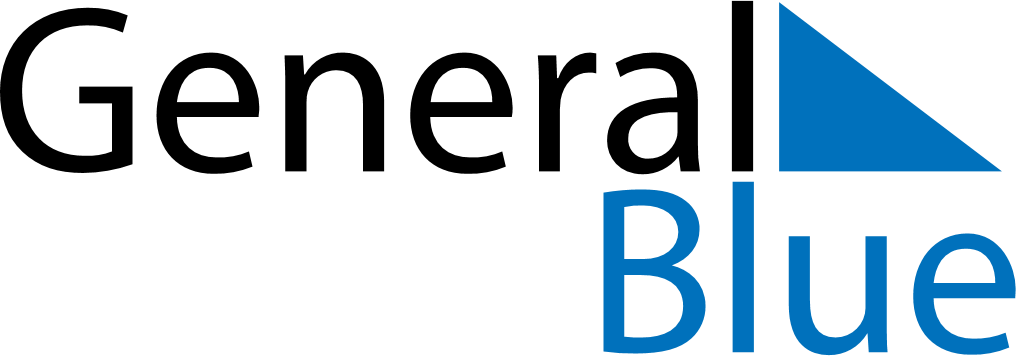 September 2025September 2025September 2025El SalvadorEl SalvadorMONTUEWEDTHUFRISATSUN123456789101112131415161718192021Independence Day222324252627282930